                                                  Опухоль грудиРак молочной железы – медицинская и социальная проблема во всём  мире и занимает одно из первых мест среди злокачественных опухолей.  Заболевание встречается как у женщин, так и у  мужчин (у мужчин  в 100 раз реже). Ранее считалось, что заболеванию подвержены в большей мере лица пенсионного возраста, но статистика  показывает, что заболевание «молодеет».  Точные причины заболевания, раком молочной железы, остаются неизвестными. Специалисты,  выделяют  не которые факторы риска грозного заболевания:   -риск  возрастает с возрастом женщины; -наличие в прошлом онкологического заболевания; -заболевание в семье и заболевание близких родственников по отцовской или материнской линии;  -нерожавшие женщины или родившие первого ребёнка после 30 лет; -не кормившие  ребёнка грудью; -раннее начало менструации, позднее начало менопаузы;  -работа с канцерогенными веществами;  -гинекологические заболевания, аборты;  заболевания щитовидной железы, избыточная масса тела. Рак молочной железы может развиться и на фоне предопухолевых заболеваний – мастопатия, фиброаденома.                                                         Симптомы:- безболезненное, плотное образование в толще молочной железы;- изменение очертания и формы молочной железы;- сморщивание или втяжение кожи молочной железы;- ощущения дискомфорта или непривычная боль в одной из желёз;- уплотнение или припухлость на соске, его втяжение;- кровянистые выделения из сосков;- увеличение лимфатических узлов под мышкой.   Основным проявлением рака молочной железы на ранних стадиях является наличие образования в  железе. При отсутствии лечения опухоль увеличивается в размерах  и поражает печень, лёгкие, кости, головной мозг. Поражение этих органов и распад опухоли приводят пациента к смерти.Основным методом раннего выявления рака молочной железы является рентгеновское исследование – маммография, УЗИ молочной железы. Специалисты рекомендуют проводить  маммографическое  обследование молочных желёз 1 раз в 2 года в возрасте до 40 лет, далее – каждый год. 	Женщина, заботящаяся  о своём здоровье, должна регулярно заниматься самообследованием  своих молочных желёз, осматривать их и прощупывать, осматривать нательное бельё. Проводить осмотр молочных желёз  следует ежемесячно на 5-6 день после начала менструации или в один и тот же день каждого  месяца (если менструации нет).Если после осмотра у вас возникло какое-либо подозрение по поводу состояния молочных желёз, как можно раньше обращайтесь в медицинское учреждение к специалисту. Не занимайтесь самолечением, из-за этого можете потерять драгоценное время. Следует знать, в 94% случаев рак молочной железы, выявленный на ранних стадиях, возможно,  излечить, сохранив здоровье.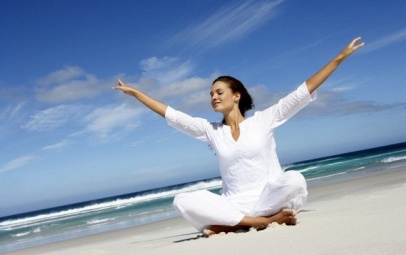 